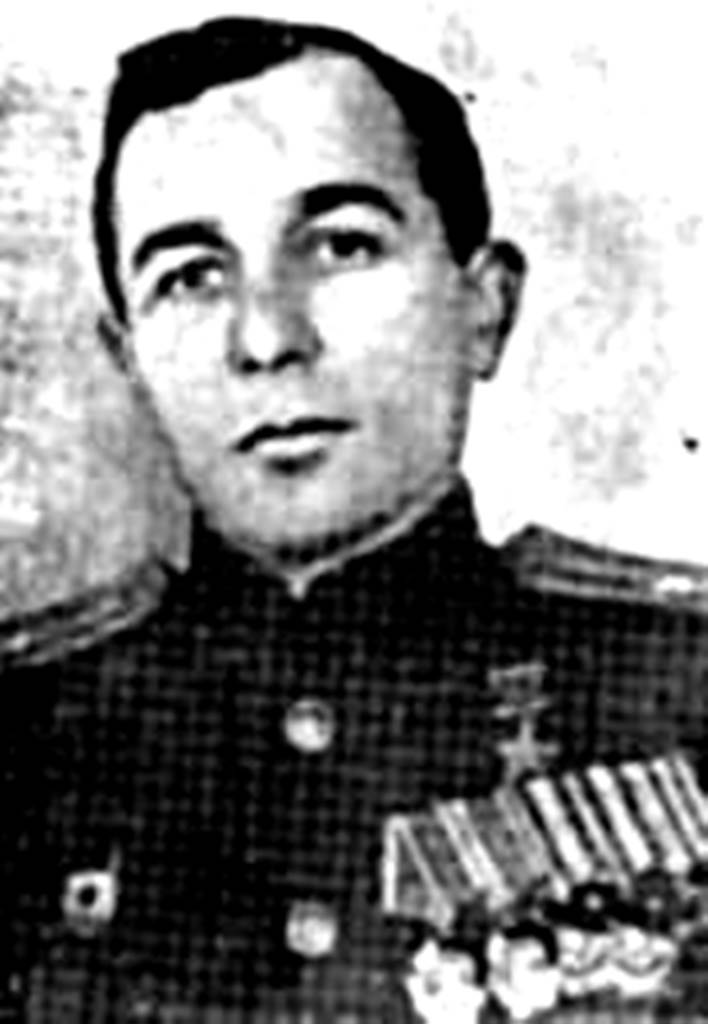 ШКУНОВМихаил АлексеевичГерой Советского Союза28.09.1910Командир стрелкового полка. При форсировании Днепра, в числе первых захватил и удержал плацдарм на западном берегу реки.